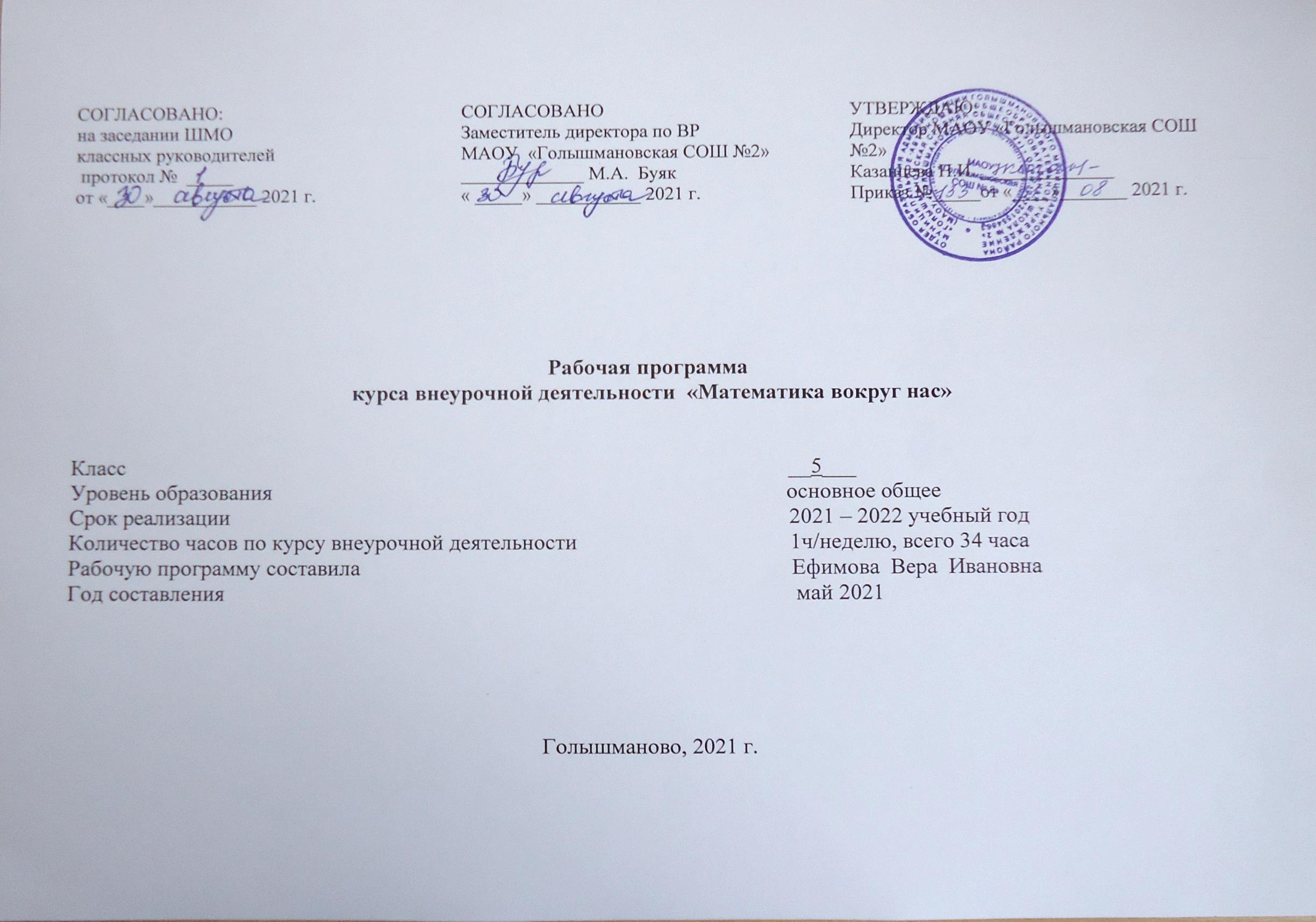 .1. Результаты освоения курса внеурочной деятельностиПрограмма курса «Математика вокруг нас» обеспечивает достижение следующих результатов освоения образовательной программы основного общего образования:личностные:сформированность ответственного отношения к учению, готовность и способности обучающихся к саморазвитию и самообразованию на основе мотивации к обучению и познанию, креативность мышления, инициатива, находчивость, активность при решении математических задач;умение контролировать процесс и результат учебной математической деятельности;метапредметные:использование умений и навыков различных видов познавательной деятельности, применение основных методов познания (системно-информационный анализ, моделирование) для изучения различных сторон окружающей действительности;умение осуществлять контроль по результату и по способу действия на уровне произвольного внимания и вносить необходимые коррективы;умение устанавливать причинно-следственные связи, строить логическое  рассуждение, умозаключение (индуктивное, дедуктивное и по аналогии) и выводы;умение создавать, применять и преобразовывать знаково-символические средства, модели и схемы для решения учебных и познавательных задач;умение видеть математическую задачу в контексте проблемной ситуации в других дисциплинах, в окружающей жизни;умение понимать и использовать математические средства наглядности (рисунки, чертежи, схемы и др.) для иллюстрации, интерпретации, аргументации;общепредметные:умение работать с математическим текстом (структурирование, извлечение необходимой информации), точно и грамотно выражать свои мысли в устной и письменной речи, применяя математическую терминологию и символику, использовать различные языки математики (словесный, символический, графический), обосновывать суждения, проводить классификацию, доказывать математические утверждения;владение базовым понятийным аппаратом: иметь представление о числе, владение символьным языком алгебры, знание элементарных функциональных зависимостей, формирование представлений о статистических закономерностях в реальном мире и о различных способах их изучения;применять полученные умения для решения задач из математики, смежных предметов, практики;овладение системой функциональных понятий, функциональным языком и символикой, умение строить графики функций, описывать их свойства, использовать функционально-графические представления для описания и анализа математических задач и реальных зависимостей;овладение основными способами представления и анализа статистических данных.2. Содержание курса внеурочной деятельности с указанием форм организации и видов деятельностиВведение в  курс кружка «Математика вокруг нас».  (4 часа)История возникновения слова «математика», цифр и чисел. История математических знаков. Приемы устного счета. Математика на Руси.    (8 часов)Зачем человеку нужны измерения. Первые единицы длины и веса. Меры длины, площадей, веса и объёма. В русских дореволюционных книгах встречаются такие единицы длины, как вёрсты, сажени, аршины, футы. В торговле тогда применяли пуды, фунты, золотники. Денежная система русского народа. Решение задач    (10 часов)Текстовые задачи. Виды текстовых задач и их примеры. Решение текстовой задачи. Этапы решения текстовой задачи. Решение текстовой задачи арифметическими приемами (по действиям). Решение задач методом составления уравнения.Задачи на движение.  Движение тел по течению и против течения.  Движение тел по прямой линии в одном направлении и навстречу друг другу.Знакомство с геометрией.      (10 часов)Все занятия носят практический и игровой характер. История возникновения геометрии. Геометрические термины в жизни. Первоначальные геометрические сведения. Великие математики древности. Построение углов и треугольников различных видов. Биссектриса угла. Построение биссектрисы угла. Задачи на разрезание и перекраивание фигур. Треугольник. Египетский треугольник. Параллелограмм.    Итоговые занятия.    (2 часа)Учебный проект «Математика вокруг нас». Праздник математики.3. Тематическое планирование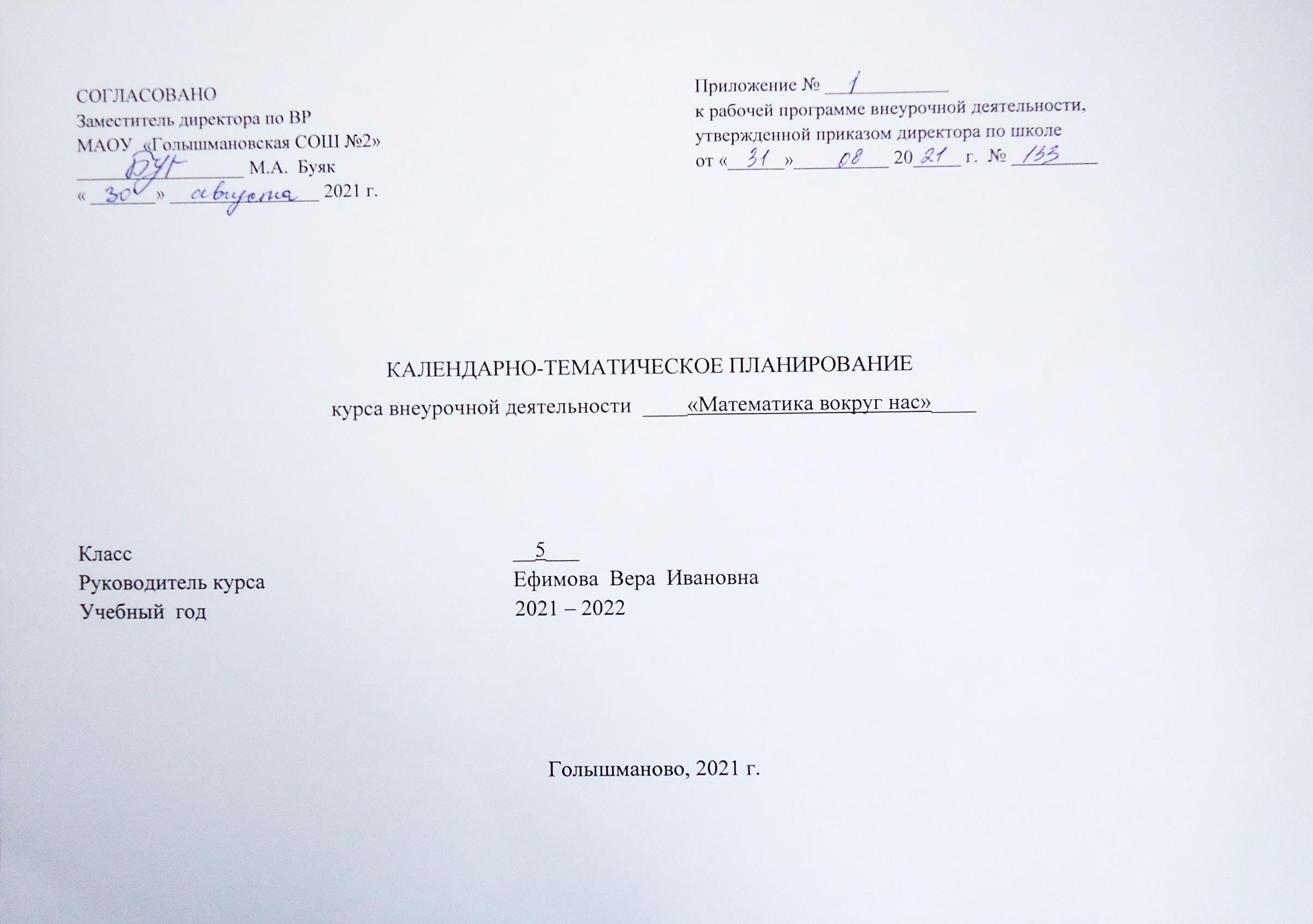 Календарно – тематическое планирование кружка «Математика вокруг нас»№ п/п раздела и темНазвание раздела, темыКол-во часов отводимых на освоение темыПланируемые образовательные результаты1Введение в курс кружка4- умение устанавливать причинно-следственные связи, строить логическое  рассуждение, умозаключение и выводы;1Как возникло слово «математика»1- умение устанавливать причинно-следственные связи, строить логическое  рассуждение, умозаключение и выводы;2Из истории развития арифметики1- умение устанавливать причинно-следственные связи, строить логическое  рассуждение, умозаключение и выводы;3,4Приемы устного счета2- умение устанавливать причинно-следственные связи, строить логическое  рассуждение, умозаключение и выводы;2Математика на Руси8- умение работать с математическим текстом (структурирование, извлечение необходимой информации) , использовать различные языки математики (словесный, символический, графический), доказывать матем. утверждения;1Математика у русского народа.1- умение работать с математическим текстом (структурирование, извлечение необходимой информации) , использовать различные языки математики (словесный, символический, графический), доказывать матем. утверждения;2Как решали задачи в древности.1- умение работать с математическим текстом (структурирование, извлечение необходимой информации) , использовать различные языки математики (словесный, символический, графический), доказывать матем. утверждения;3Зачем человеку нужны измерения.1- умение работать с математическим текстом (структурирование, извлечение необходимой информации) , использовать различные языки математики (словесный, символический, графический), доказывать матем. утверждения;4Первые единицы длины и веса.1- умение работать с математическим текстом (структурирование, извлечение необходимой информации) , использовать различные языки математики (словесный, символический, графический), доказывать матем. утверждения;5Меры длины, площадей, веса и объёма.1- умение работать с математическим текстом (структурирование, извлечение необходимой информации) , использовать различные языки математики (словесный, символический, графический), доказывать матем. утверждения;6Денежная система русского народа.1- умение работать с математическим текстом (структурирование, извлечение необходимой информации) , использовать различные языки математики (словесный, символический, графический), доказывать матем. утверждения;7,8Проект «Математика на Руси»2- умение работать с математическим текстом (структурирование, извлечение необходимой информации) , использовать различные языки математики (словесный, символический, графический), доказывать матем. утверждения;3Решение задач10- сформированность ответственного отношения к учению, готовность и способности обучающихся к саморазвитию и самообразованию на основе мотивации к обучению и познанию;- умение видеть математическую задачу в контексте проблемной ситуации в других дисциплинах, в окружающей жизни;1Текстовые задачи. Виды текстовых задач и их примеры1- сформированность ответственного отношения к учению, готовность и способности обучающихся к саморазвитию и самообразованию на основе мотивации к обучению и познанию;- умение видеть математическую задачу в контексте проблемной ситуации в других дисциплинах, в окружающей жизни;2Решение текстовой задачи. Этапы решения текстовой задачи.1- сформированность ответственного отношения к учению, готовность и способности обучающихся к саморазвитию и самообразованию на основе мотивации к обучению и познанию;- умение видеть математическую задачу в контексте проблемной ситуации в других дисциплинах, в окружающей жизни;3Решение текстовой задачи арифметическими приемами (по действиям).1- сформированность ответственного отношения к учению, готовность и способности обучающихся к саморазвитию и самообразованию на основе мотивации к обучению и познанию;- умение видеть математическую задачу в контексте проблемной ситуации в других дисциплинах, в окружающей жизни;4Решение задач методом составления уравнения.1- сформированность ответственного отношения к учению, готовность и способности обучающихся к саморазвитию и самообразованию на основе мотивации к обучению и познанию;- умение видеть математическую задачу в контексте проблемной ситуации в других дисциплинах, в окружающей жизни;5Задачи на движение.  1- сформированность ответственного отношения к учению, готовность и способности обучающихся к саморазвитию и самообразованию на основе мотивации к обучению и познанию;- умение видеть математическую задачу в контексте проблемной ситуации в других дисциплинах, в окружающей жизни;6Движение тел по течению и против течения.1- сформированность ответственного отношения к учению, готовность и способности обучающихся к саморазвитию и самообразованию на основе мотивации к обучению и познанию;- умение видеть математическую задачу в контексте проблемной ситуации в других дисциплинах, в окружающей жизни;7Движение тел по прямой линии в одном направлении и навстречу.1- сформированность ответственного отношения к учению, готовность и способности обучающихся к саморазвитию и самообразованию на основе мотивации к обучению и познанию;- умение видеть математическую задачу в контексте проблемной ситуации в других дисциплинах, в окружающей жизни;8Составление таблицы данных задачи   и ее значение для составления математической модели.1- сформированность ответственного отношения к учению, готовность и способности обучающихся к саморазвитию и самообразованию на основе мотивации к обучению и познанию;- умение видеть математическую задачу в контексте проблемной ситуации в других дисциплинах, в окружающей жизни;9,10Проект «Задачи в математике»2- сформированность ответственного отношения к учению, готовность и способности обучающихся к саморазвитию и самообразованию на основе мотивации к обучению и познанию;- умение видеть математическую задачу в контексте проблемной ситуации в других дисциплинах, в окружающей жизни;4Знакомство с геометрией.10- применять полученные умения для решения задач из математики, смежных предметов, практики;- овладение системой функциональных понятий, символикой;- умение понимать и использовать математические средства наглядности (рисунки, чертежи, схемы и др.) для иллюстрации, интерпретации, аргументации1История возникновения геометрии. Геометрические термины в жизни1- применять полученные умения для решения задач из математики, смежных предметов, практики;- овладение системой функциональных понятий, символикой;- умение понимать и использовать математические средства наглядности (рисунки, чертежи, схемы и др.) для иллюстрации, интерпретации, аргументации2Первоначальные геометрические сведения. Великие математики древности. 1- применять полученные умения для решения задач из математики, смежных предметов, практики;- овладение системой функциональных понятий, символикой;- умение понимать и использовать математические средства наглядности (рисунки, чертежи, схемы и др.) для иллюстрации, интерпретации, аргументации3Построение углов и треугольников различных видов.1- применять полученные умения для решения задач из математики, смежных предметов, практики;- овладение системой функциональных понятий, символикой;- умение понимать и использовать математические средства наглядности (рисунки, чертежи, схемы и др.) для иллюстрации, интерпретации, аргументации4Биссектриса угла. Построение биссектрисы.1- применять полученные умения для решения задач из математики, смежных предметов, практики;- овладение системой функциональных понятий, символикой;- умение понимать и использовать математические средства наглядности (рисунки, чертежи, схемы и др.) для иллюстрации, интерпретации, аргументации5Треугольник. Египетский треугольник.1- применять полученные умения для решения задач из математики, смежных предметов, практики;- овладение системой функциональных понятий, символикой;- умение понимать и использовать математические средства наглядности (рисунки, чертежи, схемы и др.) для иллюстрации, интерпретации, аргументации6Параллелограмм.1- применять полученные умения для решения задач из математики, смежных предметов, практики;- овладение системой функциональных понятий, символикой;- умение понимать и использовать математические средства наглядности (рисунки, чертежи, схемы и др.) для иллюстрации, интерпретации, аргументации7Окружность. 1- применять полученные умения для решения задач из математики, смежных предметов, практики;- овладение системой функциональных понятий, символикой;- умение понимать и использовать математические средства наглядности (рисунки, чертежи, схемы и др.) для иллюстрации, интерпретации, аргументации8Задачи на разрезание и перекраивание фигур.1- применять полученные умения для решения задач из математики, смежных предметов, практики;- овладение системой функциональных понятий, символикой;- умение понимать и использовать математические средства наглядности (рисунки, чертежи, схемы и др.) для иллюстрации, интерпретации, аргументации9,10Проект «Мир геометрических фигур»2- применять полученные умения для решения задач из математики, смежных предметов, практики;- овладение системой функциональных понятий, символикой;- умение понимать и использовать математические средства наглядности (рисунки, чертежи, схемы и др.) для иллюстрации, интерпретации, аргументации5Итоговые занятия.2- применять полученные умения для решения задач из математики, смежных предметов, практики;- овладение системой функциональных понятий, символикой;- умение понимать и использовать математические средства наглядности (рисунки, чертежи, схемы и др.) для иллюстрации, интерпретации, аргументации1Учебный проект «Математика вокруг нас».1- применять полученные умения для решения задач из математики, смежных предметов, практики;- овладение системой функциональных понятий, символикой;- умение понимать и использовать математические средства наглядности (рисунки, чертежи, схемы и др.) для иллюстрации, интерпретации, аргументации2Праздник математики.1- применять полученные умения для решения задач из математики, смежных предметов, практики;- овладение системой функциональных понятий, символикой;- умение понимать и использовать математические средства наглядности (рисунки, чертежи, схемы и др.) для иллюстрации, интерпретации, аргументацииИТОГО34№  п/пДата проведенияДата проведенияТемаВиды деятельности (элементы содержания)Результаты освоения курса№  п/ппланфактТемаВиды деятельности (элементы содержания)Результаты освоения курса1. Введение в курс кружка «Математика вокруг нас»           4 часа1. Введение в курс кружка «Математика вокруг нас»           4 часа1. Введение в курс кружка «Математика вокруг нас»           4 часа1. Введение в курс кружка «Математика вокруг нас»           4 часа1Как возникло слово «математика»Групповая  – обсуждение  Фронтальная  – ответы на вопросыИндивидуальная – самостоятельное решениеДавать позитивную самооценку результатам деятельности, понимать причины успеха в своей учебной деятельности, проявлять познавательный интерес к изучению предмета. 2Из истории развития арифметикиРабота в парах, выполнение практических заданийСкладывают и вычитают натуральные числа; прогнозируют результат вычислений3, 4Приемы устного счетаФронтальная– ответына вопросы, составление выражения для решения задачиИндивидуальная – решение задач Научатся новым приёмам устного счёта (умножение двузначных чисел на 11; деление на 5,50,25).2. Математика на Руси.        8 часов2. Математика на Руси.        8 часов2. Математика на Руси.        8 часов2. Математика на Руси.        8 часов5Математика у русского народа.Читают и записывают многозначные числа, находят информацию из книгДавать позитивную самооценку результатам деятельности, понимать причины успеха в своей учебной деятельности, проявлять познавательный интерес к изучению предмета6Как решали задачи в древности.Групповая  – обсуждение  Фронтальная  – ответы на вопросыДавать позитивную самооценку результатам деятельности, понимать причины успеха в своей учебной деятельности, проявлять познавательный интерес к изучению предмета7Зачем человеку нужны измерения.Работа в парах, выполнение практических заданийЗнакомятся с системой мер, знают старинные меры, узнают новые.8Первые единицы длины и веса.фронтальный опрос, выполнение проблемных и практических заданийПрименяют знания о старинных мерах при решении задач9Меры длины, площадей, веса и объёма.Фронтальный опрос, построение алгоритма действий, выполнение практических заданийработают по составленному плану, используют дополнительную литературу.10Денежная система русского народа.Фронтальный опрос, построение алгоритма действий, выполнение практических заданийПрименяют знания о старинных мерах при решении задач11, 12Проект «Математика на Руси»Составляют план выполнения заданий; обнаруживают и формулируют проблему;осуществлять поиск необходимой информации для выполнения учебных заданий с использованием учебной литературы;3. Решение задач.        10 часов3. Решение задач.        10 часов3. Решение задач.        10 часов3. Решение задач.        10 часов13Текстовые задачи. Виды текстовых задач и их примерыСоставляют буквенное выражение по условиям, заданным словесно, рисунком, таблицейОбнаруживают и формулируют учебную проблему совместно с учителем.14Решение текстовой задачи. Этапы решения текстовой задачи.Составляют буквенное выражение по условиям, заданным словесно, рисунком, таблицейПроявлять положительное отношение к урокам математики, к способам решения познавательных задач, оценивать свою учебную деятельность15Решение текстовой задачи арифметическими приемами (по действиям).Разбор нерешенных задач, фронтальный опрос, выполнение проблемных и практических заданийПроявлять положительное отношение к урокам математики, к способам решения познавательных задач, оценивать свою учебную деятельность16Решение задач методом составления уравнения.Решают задачи с помощью уравнения на основе зависимостей между компонентами и результатом арифметического действияОбнаруживают и формулируют проблему вместе с учителем. Делают предположение об информации, необходимой для решения задачи.17Задачи на движение.  Фронтальный опрос, выполнение проблемных и практических заданийРешать основные типы задач на движение.Проявлять положительное отношение к урокам математики, к способам решения познавательных задач, оценивать свою учебную деятельность, применять правила делового сотрудничества18Движение тел по течению и против течения.Построение алгоритма действий, выполнение практических заданийРешать основные типы задач на движение.Проявлять положительное отношение к урокам математики, к способам решения познавательных задач, оценивать свою учебную деятельность, применять правила делового сотрудничества19Движение тел по прямой линии в одном направлении и навстречу.Разбор нерешенных задач, фронтальный опрос, выполнение проблемных и практических заданийРешать основные типы задач на движение.Проявлять положительное отношение к урокам математики, к способам решения познавательных задач, оценивать свою учебную деятельность, применять правила делового сотрудничества20Составление таблицы данных задачи   и ее значение для составления математической модели.Делать предположения об информации, которая нужна для решения учебной задачи:Научится анализировать условие, проводить рассуждения и находить логические связи в задаче21,22Проект «Задачи в математике»Индивидуальная, групповая работа над проектомВыпуск бюллетеня по видам задач на движение4. Знакомство с геометрией.          10 часов4. Знакомство с геометрией.          10 часов4. Знакомство с геометрией.          10 часов4. Знакомство с геометрией.          10 часов23История возникновения геометрии. Геометрические термины в жизниОзнакомить с функциональными возможностями основных геометрических инструментов.Узнают о геометрии, как развивалась, ее первоначальные сведения.24Первоначальные геометрические сведения. Великие математики древности. Фронтальный опрос, построение алгоритма действий, выполнение практических заданий.Развить логическое мышление и умение анализировать ситуациюПроявлять интерес к способам решения новых учебных задач25Построение углов и треугольников различных видов.Фронтальный опрос, построение алгоритма действий, выполнение практических заданий.Развить логическое мышление и умение анализировать ситуациюПроявлять интерес к способам решения новых учебных задач26Биссектриса угла. Построение биссектрисы.Фронтальный опрос, построение алгоритма действий, выполнение практических заданий.Развить логическое мышление и умение анализировать ситуациюПроявлять интерес к способам решения новых учебных задач27Треугольник. Египетский треугольник.Изучить свойства треугольника и решения практических задач.Логически построение обдумывают, связь математики с черчением.Изучат основные свойства различных фигур28Параллелограмм.Изучить свойства параллелограмма и решения практических задач.Логически построение обдумывают, связь математики с черчением.Изучат основные свойства различных фигур29Окружность. Изучить свойства окружности и решения практических задач.Логически построение обдумывают, связь математики с черчением.Изучат основные свойства различных фигур30Задачи на разрезание и перекраивание фигур.Фронтальная –проведение исследовательской работы.31,32Проект «Мир геометрических фигур»Отличия фигур: треугольник, прямоугольник, круг, квадрат. Их свойства, чертеж.5. Итоговые занятия.            2 часа5. Итоговые занятия.            2 часа5. Итоговые занятия.            2 часа5. Итоговые занятия.            2 часа33Учебный проект «Математика вокруг нас».Групповая работа над выпкском газетыИтог работы кружка.  Газета «Математика вокруг нас234Праздник математики.Участие в празднике.